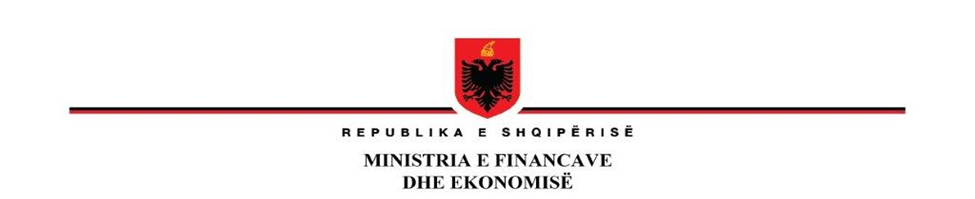 Raport individual për rezultatin e konsultimit publik përProjektvendimin “Për miratimin e Strategjisë së Pronësisë Intelektuale 2021-2025”Titulli i projektaktitProjektvendim “Për miratimin e Strategjisë së Pronësisë Intelektuale 2021-2025”Kohëzgjatja e konsultimeveKohëzgjatja e konsultimeve publike ka qenë nga muaji Gusht-Tetor 2020. Kohëzgjatja e konsultimit publik përmes Regjistrit Elektonik në RENJK është realizuar nga data 16.7.2021-16.8.2021.Metoda e konsultimitMetodat e konsultimit të përdorura për projektvendimin " Për Pronësinë Industriale 2021-2025 raportohen si më poshtë vijon: Takime me grupet e interest: takime online Në zbatim të urdhërit të Kryeministrit nr.118, datë 23.09.2020 “Për ngritjen e grupit nderinstitucional të punës për hartimin e dokumentit strategjik për pronësinë intelektuale 2021-2025”, konsultimi publik i brendshëm është kryer me grupet e interesit në rrugë elektronike zyrtare, nga datat 1 gusht 2020 deri 31 tetor 2020.	Konsultimet paraprake janë zhvilluar online dhe jo fizikisht, pasi proçesi i konsultimit dhe hartimit ka përkuar me situatën e kushtëzuar të krijuar nga pandemia globale Covid-19     (periudha korrik - tetor 2020) me gjithë aktorët që janë pjesë e Strategjisë dhe grupet e interesit para draftimit të Strategjisë dhe janë kryer intervista online dhe pyetësor. Kontribut në hartimin e Strategjisë kanë dhënë edhe Drejtoria e të Drejtës Autorit dhe Inspektoriati Shtetëror i Mbikqyrjes së Tregut si edhe të gjitha institucionet e tjera të përfshira në Strategji kanë dërguar kontributin e tyre për pjesën takuese.2. Publikimi në Regjistrin elektronik: Konsultimet publike për këtë projektvendim janë njoftuar përmes Regjistrit Elektronik, RENJK në datë 16.07.2021 dhe janë mbyllur në datë 16.08.2021 në linkun:  https://www.konsultimipublik.gov.al/Konsultime/Detaje/405 Palët e interesit të përfshiraNë total, komentet që u morën me email nga të gjithë grupet e interesit ishin 3. Aktorët pjesëmarrës në proçesin e konsultimit nëpërmjet komunikimit elektronik ishin 20.Pasqyra e komenteve të pranuara me arsyetimin e komenteve të pranuara/refuzuaraNë konsultimin elektronik me palët e interesit raportohen 3 komente nga përfaqësues të autorizuar dhe përfaqësues të Dhomës së Tregtisë.Grupet e interest;Grupet e interest;Grupet e interest;1Albana Laknori Dhoma e Tregtisë dhe Industrisë Tiranë/ PA2Enio JaceDhoma Amerikane e Tregtisë3Koli SinjariDhoma Kombëtare e Zejtarisë4Anduela SimakuDhoma Kombëtare e Zejtarisë 5Mirlinda CollakuAKDIE – Shoqëri e Menaxhimit Kolektiv6Erlir PutoALBAUTOR- Shoqëri e Menaxhimti Kolektiv7Besnik StratiFMAA - Shoqëri e Menaxhimti Kolektiv8Bora PriftiFMAA - Shoqëri e Menaxhimti Kolektiv9Altin MaliqiProfesor i Pronësisë Intelektuale në Universitet10Laurena KalajaUniversiteti Polis10Merisa RukajUniversiteti i Shkodrës “Luigj Gurakuqi”11Ilda KazaniUniversiteti Politeknik i Tiranës12Erjona AsabellaUniversiteti I Korçës13Alban Zusi Përfaqësues i Komunitetit të Biznesit14Aleksandara Arseni Përfaqësues i autorizuar15Irma ÇamiPërfaqësues i autorizuar16Enton PepoPërfaqësues i autorizuar17Ela ShomoPërfaqësues i autorizuar18Vjollca ShomoPërfaqësues i autorizuar19Eno DodbibaPërfaqësues i autorizuar20Ines MuçostepaBashkimi i Dhomave të Tregtisë dhe IndustrisëÇështja e  adresuar(psh. përkufizimi i ri i…, kushtet për regjistrimin e…, rregullimi i…, etj.)Komenti(grumbulloni dhe përmblidhni komente identike/të ngjashme nga palët e ndryshme të interesuara së bashku) Palët e interesuara (renditni të gjithë ata që adresuan çështjen në mënyrë të ngjashme)Vendimi (I pranuar/I pranuar pjesërisht/I refuzuar) JustifikimiU propozua nga përfaqësuesit e autorizuar të krijohet Dhoma Kombëtare e Përfaqësueve të Autorizuar (ashtu sic janë të organizuar në gjithë botën) Në zbatim dhe të rekomandimeve të OBPI e cila ka mbështetur me asistencë teknike hartimin e këtij dokumenti është sugjeruar krijimi i Dhomës Kombëtare të Përfaqësueve të Autorizuar. Përfaqësuesi i autorizuar Irma CamiZnj.Albana Laknori Znj.Aleksandra Arseni Pranuar Bashkëpunimi i ngushtë me Dhomat e Tregtisë në RSH për organizimin e sesioneve të ndryshme informative për kategorinë e biznesit.Dhoma e Tregtisë TiranëBashkimi i Dhomave të Tregtisë dhe Industrisë Përfaqësuesi i autorizuar Albana LaknoriZnj.Ines Muçoostepa PranuarTrajnime profesionale dhe teknike për anëtarët e BDHTISH.Bashkimi i Dhomave të Tregtisë dhe IndustrisëKryetare BDHTISHZnj.Ines MuçostepaPranuar